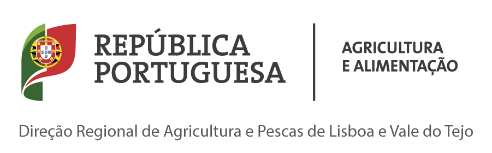 [baseado no Anexo II da Portaria 259/2012 de 28 de agosto]ÉPOCAS EM QUE NÃO É PERMITIDO APLICAR DETERMINADOS TIPOS DE FERTILIZANTESLegenda:– Proibida a aplicação de fertilizantes azotadosNotas: (1) Nas culturas de Primavera/Verão que não precedam culturas de Outuno/Inverno, é proibida a aplicação de fertilizantes orgânicos 1 mês após a sementeira ou plantação.DRAPLVT	Zona VulnerávelCulturasTipo de FertilizanteMêsMêsMêsMêsMêsMêsMêsMêsMêsMêsMêsMêsMêsCulturasTipo de FertilizanteJulAgoSetOutNovDezJanFevFevMarAbrMaiJunCulturasTipo de FertilizanteJulAgoSetOutNovDezJan1.º Q2.º QMarAbrMaiJunSolos não cultivadosTodos os fertilizantes azotados (orgânicos e minerais)Arvenses (1)Estrumes, sargaços, guanos, lamas e compostados ChorumesAdubos químicos azotadosArvenses (1)Estrumes, sargaços, guanos, lamas e compostados ChorumesAdubos químicos azotadosArvenses (1)Estrumes, sargaços, guanos, lamas e compostados ChorumesAdubos químicos azotadosArvenses (1)Estrumes, sargaços, guanos, lamas e compostados ChorumesAdubos químicos azotadosMáximo de 30 kg/ha de azoto na adubação de fundoMáximo de 30 kg/ha de azoto na adubação de fundoMáximo de 30 kg/ha de azoto na adubação de fundoMáximo de 30 kg/ha de azoto na adubação de fundoMáximo de 30 kg/ha de azoto na adubação de fundoMáximo de 30 kg/ha de azoto na adubação de fundoMáximo de 30 kg/ha de azoto na adubação de fundoMáximo de 30 kg/ha de azoto na adubação de fundoMáximo de 30 kg/ha de azoto na adubação de fundoMáximo de 30 kg/ha de azoto na adubação de fundoMáximo de 30 kg/ha de azoto na adubação de fundoMáximo de 30 kg/ha de azoto na adubação de fundoMáximo de 30 kg/ha de azoto na adubação de fundoForrageiras (1)Estrumes, sargaços, guanos, lamas e compostados ChorumesAdubos químicos azotadosForrageiras (1)Estrumes, sargaços, guanos, lamas e compostados ChorumesAdubos químicos azotadosForrageiras (1)Estrumes, sargaços, guanos, lamas e compostados ChorumesAdubos químicos azotadosHortícolas e florícolas de ar livreEstrumes, sargaços, guanos, lamas e compostados ChorumesAdubos químicos azotadosHortícolas e florícolas de ar livreEstrumes, sargaços, guanos, lamas e compostados ChorumesAdubos químicos azotadosHortícolas e florícolas de ar livreEstrumes, sargaços, guanos, lamas e compostados ChorumesAdubos químicos azotadosAté 2 dias antes da sementeira ou plantação no período de Outono/InvernoAté 2 dias antes da sementeira ou plantação no período de Outono/InvernoAté 2 dias antes da sementeira ou plantação no período de Outono/InvernoAté 2 dias antes da sementeira ou plantação no período de Outono/InvernoAté 2 dias antes da sementeira ou plantação no período de Outono/InvernoAté 2 dias antes da sementeira ou plantação no período de Outono/InvernoAté 2 dias antes da sementeira ou plantação no período de Outono/InvernoAté 2 dias antes da sementeira ou plantação no período de Outono/InvernoAté 2 dias antes da sementeira ou plantação no período de Outono/InvernoAté 2 dias antes da sementeira ou plantação no período de Outono/InvernoAté 2 dias antes da sementeira ou plantação no período de Outono/InvernoAté 2 dias antes da sementeira ou plantação no período de Outono/InvernoAté 2 dias antes da sementeira ou plantação no período de Outono/InvernoHortícolas e florícolas de estufaTodos os fertilizantes azotados (orgânicos e minerais)Pastagens e relvadosEstrumes, sargaços, guanos, lamas e compostados ChorumesAdubos químicos azotadosPastagens e relvadosEstrumes, sargaços, guanos, lamas e compostados ChorumesAdubos químicos azotadosPastagens e relvadosEstrumes, sargaços, guanos, lamas e compostados ChorumesAdubos químicos azotadosCulturas arbóreas e arbustivasEstrumes, sargaços, guanos, lamas e compostados ChorumesAdubos químicos azotadosCulturas arbóreas e arbustivasEstrumes, sargaços, guanos, lamas e compostados ChorumesAdubos químicos azotadosCulturas arbóreas e arbustivasEstrumes, sargaços, guanos, lamas e compostados ChorumesAdubos químicos azotados